Publicado en 00000 el 02/11/2012 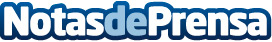 MusicRabbit lanza su sitio de Musica para 2013 : Cupos para artistas y promotoresMusicRabbit lanza su nuevo sitio de musica en el cual un muy amplio numero de personas interesadas en las novedades musicales estará visitando el sitio a partir de 2013. El lanzamiento del sitio va de la mano con el respaldo de otros 10 sitios para cada pais a través de los cuales promotores y artistas podrán dar a conocer su trabajoDatos de contacto:Paulo IzcaD. MarketingNota de prensa publicada en: https://www.notasdeprensa.es/musicrabbit-lanza-su-sitio-de-musica-para-2013-cupos-para-artistas-y-promotores Categorias: Música Televisión y Radio Entretenimiento E-Commerce http://www.notasdeprensa.es